 Capirefers to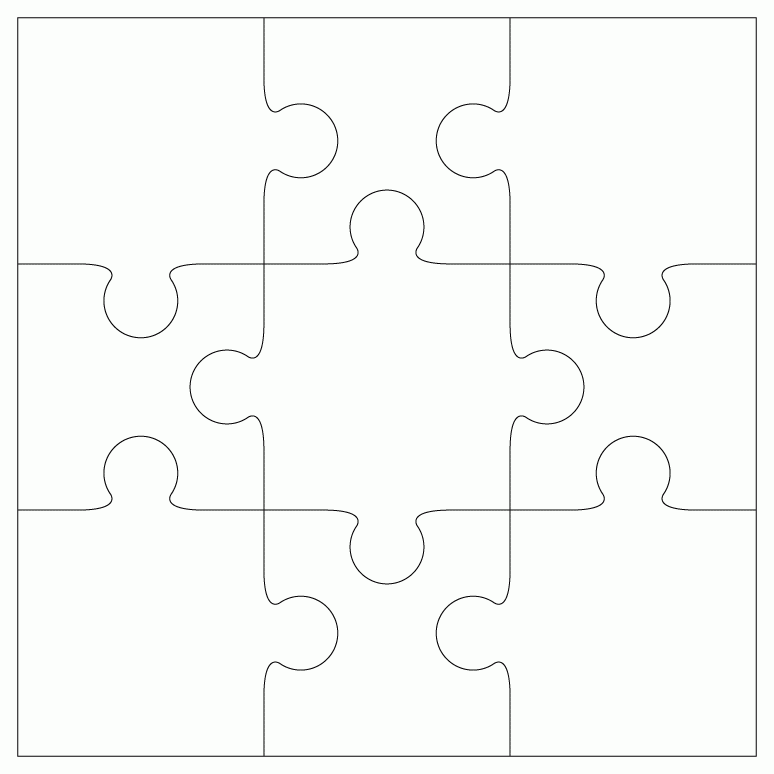 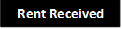 